DUTCH ISLAND COMMERCIAL VEHICLE DECAL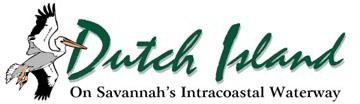 APPLICATION FORMJuly 2021 to June 2022Complete application and return to Security Officer or Submit by mail to: Dutch Island HOA; Post Office Box 9479; Savannah, Georgia 31412Company Name:  				 Name of Company Owner or President:  			 Company Address:   			  Company Phone #:	Alternate Phone #:  		 Company Product / Service:  		List below all vehicles for which entry to Dutch Island is requested. Decals are issued by the guard on duty and must be picked up at the entrance to Dutch Island:I,	as owner or president of  	(Print Name of Applicant)	(Print Name of Company)apply for Commercial Vehicle Decals as reflected above. In doing so, I acknowledge that I have read and understand all of the Rules and Regulations of the Dutch Island Homeowners Association, Inc. attached hereto which govern my company’s access to Dutch Island. I agree to abide by all the stated rules and regulations, and I acknowledge and agree that any violation by me or my company of said regulations shall give the Dutch Island Homeowners Association, Inc. the right to immediately and without notice cancel and revoke my and any of my company’s access to the roadways and common areas of Dutch Island.	[This declaration continues on the next page]In making this application I further acknowledge and agree that the Dutch Island Homeowners Association, Inc. has the right to deny this application and/or the right to immediately and without notice revoke my and my company’s access to the roadways and common areas of Dutch Island should it be found that I, or any of my company’s employees who are sent to or brought to Dutch Island, (1) have pled guilty to or been convicted of a felony, as defined in the Official Code of Georgia, Section 16-1-3(5) or (2) have not proven that they are legally entitled to work in the United States by completing a Federal Form I-9 or that my company has failed to, or improperly verified, the information required and presented on the employee’s Federal Form I-9.I further agree that Dutch Island Homeowners Association, Inc. may request a criminal background check on me, as well as on any of my employees who I send to or have brought to Dutch Island. I also agree to complete and submit an information sheet on myself and on all of my employees I send to or have brought to Dutch Island, along with a copy of our current Driver’s Licenses or identification cards (a copy of the required information sheet is attached hereto, and more will be provided if required). I acknowledge and agree that Dutch Island is a gated community and that the streets and roadways therein are not public but privately owned, and the rules and regulations of the Association are reasonable and are intended primarily for the protection and safety of the residents of Dutch Island.I freely make and sign this application and the agreements stated herein as an inducement for the Dutch Island Homeowners Association, Inc. to issue to me and my company the commercial vehicle decal(s) applied for.Signed, this	day of	,	.As Owner or President ofName of CompanyThe issuance of decal(s) under the agreements stipulated within this application is approved as of this	day of	,	.As representative of the Association’s Board of Director’s and its Security Committee -----Ben Perkins, Mike Weathers or George LewisDUTCH ISLAND HOMEOWNERS ASSOCIATION, INC. COMMERCIAL VEHICLE DECAL RULES AND REGULATIONSJULY 2021 – JUNE 2022Commercial vehicles may only enter the Island between the hours of 7:00 AM and 7:00 PM, Monday through Saturday, unless, for emergency situations, approved by a member of the Dutch Island Homeowners Association, Inc.’s (“Association”) Board of Directors’ Security Committee. No commercial entry or work will be permitted on Sundays or Holidays without “prior approval” of the leadership of the Association’s Board of Directors’ Security Committee. Further:☼        No commercial vehicle applicant, or any of the agents, officers or employees of said applicant, who have pled guilty to or been convicted of a felony as defined in the Official Code of Georgia Section 16-1-3(5) shall be permitted to enter on the roadways or common areas of Dutch Island.☼       No commercial vehicle applicant, or any of the agents, officers or employees of said applicant, who have not completed a Federal Form I-9 and said Form I-9 is not on file with the individual’s employer or the employer has not completed/verified said Form I- 9, in accordance with the law, shall be permitted to enter on the roadways or common areas of Dutch Island.☼        No commercial vehicle applicant, or any of the agents, officers or employees of said applicant, who are providing “work or services” which require approval by either or both the Architectural Review Committee of the Association or Chatham County shall be permitted to enter on the roadways or common areas of Dutch Island without required authorizations having been received by the resident where “work or services” are to be provided. [“Work or Services” as used herein, involves such efforts as construction (new homes; additional structures; additions – pools, cabanas, etc.; or remodeling, when the remodeling affects the exterior of the resident’s home site); landscaping when the work is a major renovation of the existing landscaping; tree removal of trees with a diameter greater than 20” (circumference of the tree is equal to or greater than 63 inches) when measured at chest height (four feet from the level ground); or as defined in the Architectural Review Committee Guidelines, which can be found on the Association’s website: www.dutchisland.net. [It is recommended that when contracting for “work or services” the commercial vehicle applicant insure their customer has any needed Architectural Review Committee approvals and they obtain a copy of the approval letter signed by the Chairman of the Architectural Review Committee.]OWNERS OF ALL COMMERCIAL VEHICLES MUST:Purchase and display on such vehicles a current Dutch Island Commercial decal or pass (as specified in these rules) to have access to Dutch Island.Keep noise to a minimum at all times.Not allow their employees to litter or burn trash at construction or work sites or dispense trash on the Island’s roadways or common areas.Violation of posted Speed Restrictions on Dutch Island and Work / Island Rules as stipulated above will result in an initial warning and subsequently the removal of the commercial vehicle’s decal, without reimbursement of decal fees.   Multiple infractions by more than one of an agent’s vehicles may result in restriction of the agent and his firm from access to the Dutch Island Development, also without reimbursement of decal fees.Applicant’s Signature:	Date:  	If a new vehicle is purchased by a commercial contractor, a replacement decal or a new decal must be obtained for that vehicle at the guard gate or by mail to: Dutch Island Homeowners Association; Post Office Box 9479; Savannah, Georgia 31412. All commercial decals must be permanently affixed to the windshield on the driver’s side of the vehicle. Vehicles without permanently affixed decals will NOT be allowed onto the Island. Moving the decals from one vehicle to another is not permitted.Commercial decals are removable licenses and, unless sooner revoked, will be valid from July 1, 2021 to June 30, 2022. The fees for decals purchased on or after January 1st of the current year will be reduced as follows: Class I $ 90.00 ; Class II$ 130.00 ; Class III $ 175.00 ; since the decal will only be valid for six (6) months (until June 30th).Commercial vehicles without decals will be charged the daily or weekly pass rates as outlined below. Weekly pass fees may be applied towards decal purchase within 14 days of purchase.COMMERCIAL DECAL/PASS RATE TABLEIf a commercial contractor sublets work to another contractor, the sublet contractor must have a decal or pay for an entry pass as outlined above.Dutch Island has reviewed the Commercial Decal Policy and has decided to provide a fleet rate as follows:Class I Decals:	After 7 decals are purchased at the regular Class I rate of$ 180.00, each additional decal will be $ 35.00. Note: 7 Class I decals must be purchased at the regular Class I rate, before the fleet rate appliesExample:	Class I	7 x $180.00 =	$1,260.003 x $ 35.00 =	$	105.00$1,365.00Class II Decals:	After 7 decals are purchased at the regular Class II rate of$ 260.00, each additional decal will be $ 35.00. Note: 7 Class II decals must be purchased at the regular Class II rate, before the fleet rate applies.Example:	Class II	7 x $ 260.00 =	$1,820.003 x $ 35.00 =	$	105.00$1,925.00Class III Decals will be the regular rate of $345.00 for any vehicle with more than 6 tires. If less than 5 Class III decals are purchased the cost for each decal is$ 345.00. If purchasing 5 or more decals use the example below.Example:	The first truck	$	345.00The next 4 trucks are $250.00 each	$1,000.00 Any trucks over the 5 above are $195.00 each / 3 trucks	$	585.00$1,930.00IMPORTANT INFORMATION – RULES FOR REPLACEMENT DECALSIf a vehicle’s windshield needs to be replaced, the current decal must be returned to the guard gate and a new decal will be issued at no charge, there are no exceptions to the rule. If the decal is not returned, the company can be required to purchase a new decal at the current class rate.IMPORTANT INFORMATION – RULES FOR TRANSFERRING DECALSIf a decal needs to be transferred to another vehicle, the current decal must be returned and a $ 20.00 fee will charged.INFORMATION SHEET FOR ALL OCCUPANTS OF COMMERCIAL VEHICLES ENTERING DUTCH ISLANDDecal Date  	(Guard Use Only)Date:  	Full Name:  				                                                                                                                          ( Last )	( First )	( Middle Initial )Company Name:  	Have you ever been convicted of a felony? Yes No If so, when:  	                              What was the nature of the crime?Attach the following information to this sheet:Copy of Current Driver’s LicenseProof of InsuranceVehicle RegistrationService Provider GuidelinesSecurity’s overall aim is the security and safety of our residents, their families and guests.Normal working hours are 7:00 AM to 7:00 PM, Monday - Saturday. On Sunday, Dutch Island has restricted access to Service Providers, limited to emergencies only and with the permission of the Board of the Dutch Island Homeowners Association. At the request of Security, you must be able to present proper identification.It’s important that Service Providers watch your speeding throughout the Island. Speed limits are posted on the causeway at 40 MPH. Most streets are posted at 25 MPH with a few select areas at 15 MPH. In addition, please note the yellow “Slow for Children” street signs as well. Finally, we ask that you observe “Stop” signs and traverse our traffic circles in the appropriate manner.We do employ speed detection equipment and you are subject to resident reporting violations our guidelines.InitialsToday’s dateVehicle Registered ToMakeModelColorLicense #Current Decal #Class I, II, IIIDaily Pass5 Day PassYearly DecalClass I Vehicles – 4 tires$20.00$75.00$180.00Class II Vehicles – 6 tires$20.00$75.00$260.00Class III Vehicles -- > 6 tires$20.00$100.00$345.00